		Dramska grupa viših razreda (5.-8.r.)  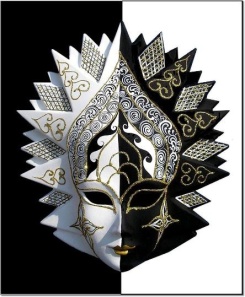 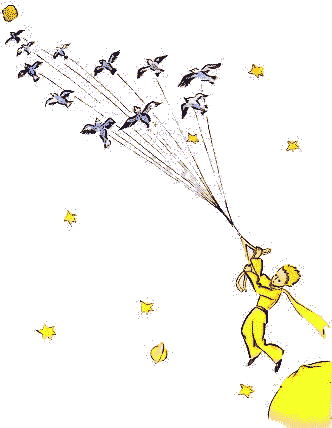 